Association Dans’handi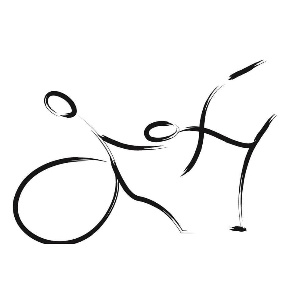 Siège social chez Madame Sonia NICOLAS 111 rue de la Barrière Saint-Marc – 45400 Fleury-les Aubrais06.10.39.64.92 – danshandi@yahoo.com – facebook : Dans’HandiINSCRIPTION 2019/2020 pour 2 cours par semaineADHERENT :NOM :………………………………………..…………………PRENOM :…………………………………Date de naissance :…………………………………..AGE :……………(majeur si 18 ans en 2019)Nom et adresse du responsable légal :…………………………………………………………………Téléphone fixe :………………………………………….. Portable :…………………………………….Adresse e-mail :……………………………………………………………………………………………...ETABLISSEMENT :Nom :…………………………………………………………………………………………………………..Référent :……………………………………………………………………………………………………...Association loi 1901 créée en janvier 2011 à Fleury-les-Aubrais ayant pour but la dispense decours de danse pour personnes en situation de handicap et cours inclusifs. N° de Siret 53015250300021Association Dans’handiSiège social chez Madame Sonia NICOLAS 111 rue de la Barrière Saint-Marc – 45400 Fleury-les Aubrais06.10.39.64.92 – danshandi@yahoo.com – facebook : Dans’HandiINSCRIPTION 2019/2020NOM ET PRENOM DE L’ADHERENT : ………………………………………………………………………Avez-vous besoin d’une Attestation de paiement ?Oui					 non            Si oui, Merci de nous communiquer une adresse mail valide.Lors des séances ou gala de danse, les adhérents sont susceptibles d’être filmés ou photographiés.Ces films ou photos ne sortent pas du cadre de l’association ou des établissements fréquentés par les adhérents, peuvent être diffusées sur le Facebook ou l’Instagram de l’association et permettent à chacun de pouvoir illustrer son quotidien, de garder des souvenirs et de les partager avec les siens.           Pour cela, autorisez-vous l’adhérent à être filmé ou pris en photo sous réserve de son accord ?Oui					 non PETITS RAPPELS…- Les cours de danse nécessitent une tenue confortable et correcte (Survêtement ou leggings), ainsi que les cheveux attachés pour les personnes ayant les cheveux longs.- Certificat médical de non-contre-indication à la pratique de la danse obligatoire.- L’activité exige une régularité de présence tout au long de l’année.-Une participation de 12€ maximum vous sera demandée au début du troisième trimestre afin de participer à l’achat ou/et à la confection des costumes.A……………………………………………...Le……………………………………………Signature de l’adhérent					Signature du responsable légalAssociation loi 1901 créée en janvier 2011 à Fleury-les-Aubrais ayant pour but la dispense de cours de danse pour personnes en situation de handicap et cours inclusifs. N° de Siret 53015250300021Adhérent mineur :Adhérent majeur Adhésion 8€ et cotisation 156€soit 164€ l’annéeAdhésion 12€ etcotisation 174€soit 186€ l’annéePaiement par chèque 1 chèque de 164€1 chèque de 186€Paiement par chèque Banque :…………………………………………Emetteur :………………………N° du chèque :………………………………   encaissé à l’inscriptionBanque :…………………………………………Emetteur :………………………N° du chèque :………………………………   encaissé à l’inscriptionPaiement par chèque 3 chèques de 54€ + 55€ + 55€3 chèques de 62€Paiement par chèque Banque :………………………………………… Emetteur :……………………..N° du chèque 1 encaissé à l’inscription : ……………………………………..N° du chèque 2 encaissé au 15 janvier : ………………………………………N° du chèque 3 encaissé au 15 avril : ………………………………………….Banque :………………………………………… Emetteur :……………………..N° du chèque 1 encaissé à l’inscription : ……………………………………..N° du chèque 2 encaissé au 15 janvier : ………………………………………N° du chèque 3 encaissé au 15 avril : ………………………………………….Paiement en espèces1 versement de 164€1 versement de 186€3 versements de 54€ +55€ +55€ inscrip - 15/01-15/043 versements de 62€ inscrip- 15/01-15/04Règlement partiel en complément d’un établissement (précisez)Règlement par l’établissement :  Sur facture globale annuelle  sur facture individuelle annuelleRèglement par l’établissement :  Sur facture globale annuelle  sur facture individuelle annuelleRèglement par l’établissement :  Sur facture globale annuelle  sur facture individuelle annuelleTickets CAF PASS’ LOISIRSMontant total :…………………….…€Banque : ………………………………….Emetteur : ………………………………..N° du chèque : ………………………….